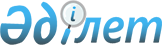 О внесении изменений в решение 33 сессии Нуринского районного маслихата от 24 декабря 2014 года № 347 "О районном бюджете на 2015-2017 годы"Решение 37 сессии Нуринского районного маслихата Карагандинской области от 6 августа 2015 года № 394. Зарегистрировано Департаментом юстиции Карагандинской области 13 августа 2015 года № 3368

      В соответствии с Бюджетным кодексом Республики Казахстан от 4 декабря 2008 года, Законом Республики Казахстан от 23 января 2001 года "О местном государственном управлении и самоуправлении в Республике Казахстан", районный маслихат РЕШИЛ:

      1. 

Внести в решение 33 сессии Нуринского районного маслихата от 24 декабря 2014 года № 347 "О районном бюджете на 2015-2017 годы" (зарегистрировано в Реестре государственной регистрации нормативных правовых актов № 2899, опубликовано в газете "Нұра" от 10 января 2015 года № 2 (5390)), в информационно-правовой системе "Әділет" 15 января 2015 года, следующие изменения:

      пункт 1 изложить в новой редакции:



      "1. Утвердить районный бюджет на 2015 - 2017 годы согласно приложениям 1, 2, 3 соответственно, в том числе на 2015 год в следующих объемах:



      1) доходы – 2 879 291 тысяч тенге, в том числе по:



      налоговым поступлениям – 438 235 тысяч тенге;



      неналоговым поступлениям - 11 660 тысяч тенге;



      поступлениям от продажи основного капитала - 6 535 тысяч тенге;



      поступлениям трансфертов - 2 422 861 тысяч тенге;



      2) затраты – 2 893 833 тысяч тенге;



      3) чистое бюджетное кредитование – 39 748 тысяч тенге:



      бюджетные кредиты – 53 514 тысяч тенге;



      погашение бюджетных кредитов – 13 766 тысяч тенге;



      4) сальдо по операциям с финансовыми активами - 0 тысяч тенге, в том числе:



      приобретение финансовых активов - 0 тысяч тенге;



      поступления от продажи финансовых активов государства - 0 тысяч тенге;



      5) дефицит (профицит) бюджета – минус 54 290 тысяч тенге;



      6) финансирование дефицита (использование профицита) бюджета – 54 290 тысяч тенге:



      поступления займов – 53 514 тысяч тенге;



      погашение займов – 13 766 тысяч тенге;



      используемые остатки бюджетных средств – 14 542 тысяч тенге."; 

      приложения 1, 5, 7, 11, 12, 13, 14, 17, 20, 23, 25, 28 к указанному решению изложить в новой редакции согласно приложениям 1, 2, 3, 4, 5, 6, 7, 8, 9, 10, 11, 12 к настоящему решению.

      2. 

Настоящее решение вводится в действие с 1 января 2015 года.

 

       СОГЛАСОВАНО:

 

      6 августа 2015 года

  

Районный бюджет на 2015 год 

Целевые текущие трансферты и бюджетные кредиты на 2015 год 

Бюджет на 2015 год аппарата акима поселка Киевка 

Бюджет на 2015 год аппарата акима села Майоровка 

Бюджет на 2015 год аппарата акима села Шахтер 

Бюджет на 2015 год аппарата акима села Изенда 

Бюджет на 2015 год аппарата акима села Ахметауыл 

Бюджет на 2015 год аппарата акима села Кобетей 

Бюджет на 2015 год аппарата акима села Байтуган 

Бюджет на 2015 год аппарата акима села Заречное 

Бюджет на 2015 год аппарата акима села Карой 

Бюджет на 2015 год аппарата акима села Жанбобек
					© 2012. РГП на ПХВ «Институт законодательства и правовой информации Республики Казахстан» Министерства юстиции Республики Казахстан
				

      Председатель сессииК. Жунусбеков

      Секретарь районного маслихатаБ. Шайжанов

      Руководитель отдела экономики и

финансов Нуринского района

___________ М. Мухамеджанова 

Приложение 1

к решению 37 сессии

Нуринского районного маслихата

от 6 августа 2015 года № 394

Приложение 1

к решению 33 сессии

Нуринского районного маслихата

от 24 декабря 2014 года № 347

Категория

 

Категория

 

Категория

 

Категория

 Сумма (тысяч тенге)

 Класс

 Класс

 Класс

 Сумма (тысяч тенге)

 Подкласс

 Подкласс

 Сумма (тысяч тенге)

 Наименование

 Сумма (тысяч тенге)

 

1

 2

 3

 4

 5

 I. Доходы

 2879291

 

1

 Налоговые поступления

 438235

 01

 Подоходный налог

 125946

 2

 Индивидуальный подоходный налог

 125946

 03

 Социальный налог

 130131

 1

 Социальный налог

 130131

 04

 Hалоги на собственность

 153571

 04

 1

 Hалоги на имущество

 111500

 3

 Земельный налог

 4600

 4

 Hалог на транспортные средства

 29771

 5

 Единый земельный налог

 7700

 05

 Внутренние налоги на товары, работы и услуги

 24922

 2

 Акцизы

 1989

 3

 Поступления за использование природных и других ресурсов

 13627

 4

 Сборы за ведение предпринимательской и профессиональной деятельности

 9306

 08

 Обязательные платежи, взимаемые за совершение юридически значимых действий и (или) выдачу документов уполномоченными на то государственными органами или должностными лицами

 3665

 1

 Государственная пошлина

 3665

 

2

 Неналоговые поступления

 11660

 

2

 01

 Доходы от государственной собственности

 3610

 

2

 01

 1

 Поступления части чистого дохода государственных предприятий

 70

 5

 Доходы от аренды имущества, находящегося в государственной собственности

 3540

 

2

 02

 Поступления от реализации товаров (работ, услуг) государственными учреждениями, финансируемыми из государственного бюджета

 50

 1

 Поступления от реализации товаров (работ, услуг) государственными учреждениями, финансируемыми из государственного бюджета

 50

 

2

 06

 Прочие неналоговые поступления

 8000

 1

 Прочие неналоговые поступления

 8000

 

3

 Поступления от продажи основного капитала

 6535

 

3

 01

 Продажа государственного имущества, закрепленного за государственными учреждениями

 3035

 1

 Продажа государственного имущества, закрепленного за государственными учреждениями

 3035

 

3

 03

 Продажа земли и нематериальных активов

 3500

 

3

 03

 1

 Продажа земли

 3500

 

4

 Поступления трансфертов 

 2422861

 

4

 02

 Трансферты из вышестоящих органов государственного управления

 2422861

 2

 Трансферты из областного бюджета

 2422861

 

Функциональная группа

 

Функциональная группа

 

Функциональная группа

 

Функциональная группа

 

Функциональная группа

 Сумма (тысяч тенге)

 Функциональная подгруппа

 Функциональная подгруппа

 Функциональная подгруппа

 Функциональная подгруппа

 Сумма (тысяч тенге)

 Администратор бюджетных программ 

 Администратор бюджетных программ 

 Администратор бюджетных программ 

 Сумма (тысяч тенге)

 Программа

 Программа

 Сумма (тысяч тенге)

 Наименование

 Сумма (тысяч тенге)

 

1

 2

 3

 4

 5

 6

 II. Затраты

 2893833

 

01

 Государственные услуги общего характера

 393619

 1

 Представительные, исполнительные и другие органы, выполняющие общие функции государственного управления

 320674

 112

 Аппарат маслихата района (города областного значения)

 14482

 001

 Услуги по обеспечению деятельности маслихата района (города областного значения)

 13722

 003

 Капитальные расходы государственного органа

 760

 122

 Аппарат акима района (города областного значения)

 67675

 001

 Услуги по обеспечению деятельности акима района (города областного значения)

 66473

 003

 Капитальные расходы государственного органа

 1171

 009

 Капитальные расходы подведомственных учреждений и организаций

 31

 123

 Аппарат акима района в городе, города районного значения, поселка, села, сельского округа

 238517

 001

 Услуги по обеспечению деятельности акима района в городе, города районного значения, поселка, села, сельского округа

 238295

 022

 Капитальные расходы государственного органа

 222

 2

 Финансовая деятельность

 20650

 459

 Отдел экономики и финансов района (города областного значения)

 20650

 003

 Проведение оценки имущества в целях налогообложения

 883

 010

 Приватизация, управление коммунальным имуществом, постприватизационная деятельность и регулирование споров, связанных с этим

 19767

 9

 Прочие государственные услуги общего характера

 52295

 459

 Отдел экономики и финансов района (города областного значения)

 27398

 001

 Услуги по реализации государственной политики в области формирования и развития экономической политики, государственного планирования, исполнения бюджета и управления коммунальной собственностью района (города областного значения)

 27190

 015

 Капитальные расходы государственного органа

 208

 492

 Отдел жилищно-коммунального хозяйства, пассажирского транспорта, автомобильных дорог и жилищной инспекции района (города областного значения)

 15641

 001

 Услуги по реализации государственной политики на местном уровне в области жилищно-коммунального хозяйства, пассажирского транспорта, автомобильных дорог и жилищной инспекции

 15566

 013

 Капитальные расходы государственного органа

 75

 494

 Отдел предпринимательства и промышленности района (города областного значения)

 9256

 001

 Услуги по реализации государственной политики на местном уровне в области развития предпринимательства и промышленности

 9256

 

02

 Оборона

 18997

 1

 Военные нужды

 1903

 122

 Аппарат акима района (города областного значения)

 1903

 005

 Мероприятия в рамках исполнения всеобщей воинской обязанности

 1903

 2

 Организация работы по чрезвычайным ситуациям

 17094

 122

 Аппарат акима района (города областного значения)

 17094

 006

 Предупреждение и ликвидация чрезвычайных ситуаций масштаба района (города областного значения)

 14408

 007

 Мероприятия по профилактике и тушению степных пожаров районного (городского) масштаба, а также пожаров в населенных пунктах, в которых не созданы органы государственной противопожарной службы

 2686

 

04

 Образование

 1834546

 1

 Дошкольное воспитание и обучение

 59397

 464

 Отдел образования района (города областного значения)

 59397

 040

 Реализация государственного образовательного заказа в дошкольных организациях образования

 59397

 2

 Начальное, основное среднее и общее среднее образование

 1725463

 123

 Аппарат акима района в городе, города районного значения, поселка, села, сельского округа

 5074

 005

 Организация бесплатного подвоза учащихся до школы и обратно в сельской местности

 5074

 464

 Отдел образования района (города областного значения)

 1720389

 003

 Общеобразовательное обучение

 1703269

 006

 Дополнительное образование для детей 

 17120

 9

 Прочие услуги в области образования

 49686

 464

 Отдел образования района (города областного значения)

 49686

 001

 Услуги по реализации государственной политики на местном уровне в области образования

 9634

 005

 Приобретение и доставка учебников, учебно-методических комплексов для государственных учреждений образования района (города областного значения)

 7851

 015

 Ежемесячная выплата денежных средств опекунам (попечителям) на содержание ребенка-сироты (детей-сирот), и ребенка (детей), оставшегося без попечения родителей 

 11549

 022

 Выплата единовременных денежных средств казахстанским гражданам, усыновившим (удочерившим) ребенка (детей)-сироту и ребенка (детей), оставшегося без попечения родителей 

 596

 067

 Капитальные расходы подведомственных государственных учреждений и организаций

 20056

 

05

 Здравоохранение

 664

 9

 Прочие услуги в области здравоохранения

 664

 123

 Аппарат акима района в городе, города районного значения, поселка,села, сельского округа

 664

 002

 Организация в экстренных случаях доставки тяжелобольных людей до ближайшей организации здравоохранения, оказыващей врачебную помощь

 664

 

06

 Социальная помощь и социальное обеспечение

 98521

 2

 Социальная помощь

 80951

 451

 Отдел занятости и социальных программ района (города областного значения)

 80951

 002

 Программа занятости

 12064

 004

 Оказание социальной помощи на приобретение топлива специалистам здравоохранения, образования, социального обеспечения, культуры, спорта и ветеринарии в сельской местности в соответствии с законодательством Республики Казахстан

 3399

 005

 Государственная адресная социальная помощь

 4266

 006

 Оказание жилищной помощи

 8775

 007

 Социальная помощь отдельным категориям нуждающихся граждан по решениям местных представительных органов

 5291

 010

 Материальное обеспечение детей-инвалидов, воспитывающихся и обучающихся на дому

 381

 014

 Оказание социальной помощи нуждающимся гражданам на дому

 18978

 016

 Государственные пособия на детей до 18 лет

 13742

 017

 Обеспечение нуждающихся инвалидов обязательными гигиеническими средствами и предоставление услуг специалистами жестового языка, индивидуальными помощниками в соответствии с индивидуальной программой реабилитации инвалида

 8538

 052

 Проведение мероприятий, посвященных семидесятилетию Победы в Великой Отечественной войне

 5517

 9

 Прочие услуги в области социальной помощи и социального обеспечения

 17570

 451

 Отдел занятости и социальных программ района (города областного значения)

 17570

 001

 Услуги по реализации государственной политики на местном уровне в области обеспечения занятости и реализации социальных программ для населения

 16593

 011

 Оплата услуг по зачислению, выплате и доставке пособий и других социальных выплат

 478

 021

 Капитальные расходы государственного органа 

 499

 

07

 Жилищно-коммунальное хозяйство

 100553

 1

 Жилищное хозяйство

 33085

 455

 Отдел культуры и развития языков района (города областного значения)

 106

 024

 Ремонт объектов в рамках развития городов и сельских населенных пунктов по Дорожной карте занятости 2020

 106

 464

 Отдел образования района (города областного значения)

 11858

 026

 Ремонт объектов в рамках развития городов и сельских населенных пунктов по Дорожной карте занятости 2020

 11858

 467

 Отдел строительства района (города областного значения)

 21121

 003

 Проектирование и (или) строительство, реконструкция жилья коммунального жилищного фонда

 15777

 004

 Проектирование, развитие и (или) обустройство инженерно-коммуникационной инфраструктуры

 5344

 2

 Коммунальное хозяйство

 25174

 467

 Отдел строительства района (города областного значения)

 942

 058

 Развитие системы водоснабжения и водоотведения в сельских населенных пунктах 

 942

 492

 Отдел жилищно-коммунального хозяйства, пассажирского транспорта, автомобильных дорог и жилищной инспекции района (города областного значения)

 24232

 012

 Функционирование системы водоснабжения и водоотведения

 21124

 026

 Организация эксплуатации тепловых сетей, находящихся в коммунальной собственности районов (городов областного значения)

 3108

 3

 Благоустройство населенных пунктов

 42294

 123

 Аппарат акима района в городе, города районного значения, поселка, села, сельского округа

 38670

 123

 008

 Освещение улиц населенных пунктов

 33210

 011

 Благоустройство и озеленение населенных пунктов

 5460

 492

 Отдел жилищно-коммунального хозяйства, пассажирского транспорта, автомобильных дорог и жилищной инспекции района (города областного значения)

 3624

 016

 Обеспечение санитарии населенных пунктов

 2624

 018

 Благоустройство и озеленение населенных пунктов

 1000

 

08

 Культура, спорт, туризм и информационное пространство

 248587

 1

 Деятельность в области культуры

 126083

 455

 Отдел культуры и развития языков района (города областного значения)

 126083

 003

 Поддержка культурно-досуговой работы

 126083

 2

 Спорт

 8939

 465

 Отдел физической культуры и спорта района (города областного значения)

 8939

 001

 Услуги по реализации государственной политики на местном уровне в сфере физической культуры и спорта

 3452

 004

 Капитальные расходы государственного органа

 880

 006

 Проведение спортивных соревнований на районном (города областного значения) уровне

 1117

 007

 Подготовка и участие членов сборных команд района (города областного значения) по различным видам спорта на областных спортивных соревнованиях

 3490

 3

 Информационное пространство

 79058

 455

 Отдел культуры и развития языков района (города областного значения)

 67088

 006

 Функционирование районных (городских) библиотек

 65627

 007

 Развитие государственного языка и других языков народа Казахстана

 1461

 456

 Отдел внутренней политики района (города областного значения)

 11970

 002

 Услуги по проведению государственной информационной политики 

 11970

 9

 Прочие услуги по организации культуры, спорта, туризма и информационного пространства

 34507

 455

 Отдел культуры и развития языков района (города областного значения)

 15430

 001

 Услуги по реализации государственной политики на местном уровне в области развития языков и культуры

 6376

 010

 Капитальные расходы государственного органа

 149

 032

 Капитальные расходы подведомственных государственных учреждений и организаций

 8905

 456

 Отдел внутренней политики района (города областного значения)

 19077

 001

 Услуги по реализации государственной политики на местном уровне в области информации, укрепления государственности и формирования социального оптимизма граждан

 14064

 003

 Реализация мероприятий в сфере молодежной политики

 4761

 006

 Капитальные расходы государственного органа

 252

 

10

 Сельское, водное, лесное, рыбное хозяйство, особо охраняемые природные территории, охрана окружающей среды и животного мира, земельные отношения

 114956

 1

 Сельское хозяйство

 44222

 459

 Отдел экономики и финансов района (города областного значения)

 12203

 099

 Реализация мер по оказанию социальной поддержки специалистов

 12203

 462

 Отдел сельского хозяйства района (города областного значения)

 17081

 001

 Услуги по реализации государственной политики на местном уровне в сфере сельского хозяйства 

 15436

 006

 Капитальные расходы государственного органа

 1645

 473

 Отдел ветеринарии района (города областного значения)

 14938

 001

 Услуги по реализации государственной политики на местном уровне в сфере ветеринарии 

 8128

 003

 Капитальные расходы государственного органа

 716

 007

 Организация отлова и уничтожения бродячих собак и кошек

 535

 008

 Возмещение владельцам стоимости изымаемых и уничтожаемых больных животных, продуктов и сырья животного происхождения

 5559

 6

 Земельные отношения

 8734

 463

 Отдел земельных отношений района (города областного значения)

 8734

 001

 Услуги по реализации государственной политики в области регулирования земельных отношений на территории района (города областного значения)

 8691

 007

 Капитальные расходы государственного органа

 43

 9

 Прочие услуги в области сельского, водного, лесного, рыбного хозяйства, охраны окружающей среды и земельных отношений

 62000

 473

 Отдел ветеринарии района (города областного значения)

 62000

 011

 Проведение противоэпизоотических мероприятий

 62000

 

11

 Промышленность, архитектурная, градостроительная и строительная деятельность

 14333

 2

 Архитектурная, градостроительная и строительная деятельность

 14333

 467

 Отдел строительства района (города областного значения)

 8803

 001

 Услуги по реализации государственной политики на местном уровне в области строительства 

 8723

 017

 Капитальные расходы государственного органа

 80

 468

 Отдел архитектуры и градостроительства района (города областного значения)

 5530

 001

 Услуги по реализации государственной политики в области архитектуры и градостроительства на местном уровне

 5487

 004

 Капитальные расходы государственного органа

 43

 

12

 Транспорт и коммуникации

 31413

 1

 Автомобильный транспорт

 31413

 492

 Отдел жилищно-коммунального хозяйства, пассажирского транспорта, автомобильных дорог и жилищной инспекции района (города областного значения)

 31413

 023

 Обеспечение функционирования автомобильных дорог

 31413

 

13

 Прочие

 31625

 9

 Прочие

 31625

 123

 Аппарат акима района в городе, города районного значения, поселка, села, сельского округа

 22636

 040

 Реализация мер по содействию экономическому развитию регионов в рамках Программы "Развитие регионов" 

 22636

 459

 Отдел экономики и финансов района (города областного значения)

 8989

 012

 Резерв местного исполнительного органа района (города областного значения) 

 8989

 

15

 Трансферты

 6019

 1

 Трансферты

 6019

 459

 Отдел экономики и финансов района (города областного значения)

 6019

 006

 Возврат неиспользованных (недоиспользованных) целевых трансфертов

 5982

 016

 Возврат использованных не по целевому назначению целевых трансфертов

 37

 III. Чистое бюджетное кредитование

 39748

 Бюджетные кредиты

 53514

 

10

 Сельское, водное, лесное, рыбное хозяйство, особо охраняемые природные территории, охрана окружающей среды и животного мира, земельные отношения

 53514

 1

 Сельское хозяйство

 53514

 459

 Отдел экономики и финансов района (города областного значения)

 53514

 018

 Бюджетные кредиты для реализации мер социальной поддержки специалистов

 53514

 

Категория 

 

Категория 

 

Категория 

 

Категория 

 

Категория 

 Сумма (тысяч тенге)

 Класс 

 Класс 

 Класс 

 Сумма (тысяч тенге)

 Подкласс

 Подкласс

 Сумма (тысяч тенге)

 Наименование

 Сумма (тысяч тенге)

 

1

 

1

 2

 3

 4

 5

 

5

 

5

 Погашение бюджетных кредитов

 13766

 01

 Погашение бюджетных кредитов

 13766

 1

 Погашение бюджетных кредитов, выданных из государственного бюджета

 13766

 

Функциональная группа

 

Функциональная группа

 

Функциональная группа

 

Функциональная группа

 

Функциональная группа

 Сумма (тысяч тенге)

 Функциональная подгруппа

 Функциональная подгруппа

 Функциональная подгруппа

 Функциональная подгруппа

 Сумма (тысяч тенге)

 Администратор бюджетных программ

 Администратор бюджетных программ

 Администратор бюджетных программ

 Сумма (тысяч тенге)

 Программа

 Программа

 Сумма (тысяч тенге)

 Наименование

 Сумма (тысяч тенге)

 

1

 2

 3

 4

 5

 6

 IV. Сальдо по операциям с финансовыми активами

 0

 Приобретение финансовых активов

 0

 

V. Дефицит (профицит) бюджета

 

V. Дефицит (профицит) бюджета

 

V. Дефицит (профицит) бюджета

 

V. Дефицит (профицит) бюджета

 -54290

 

VI. Финансирование дефицита (использование профицита) бюджета

 

VI. Финансирование дефицита (использование профицита) бюджета

 

VI. Финансирование дефицита (использование профицита) бюджета

 

VI. Финансирование дефицита (использование профицита) бюджета

 54290

 

Категория 

 

Категория 

 

Категория 

 

Категория 

 Сумма (тысяч тенге)

 Класс 

 Класс 

 Класс 

 Сумма (тысяч тенге)

 Подкласс

 Подкласс

 Сумма (тысяч тенге)

 Наименование

 

1

 2

 3

 4

 5

 

7

 01

 2

 Договоры займа

 53514

 

Функциональная группа

 

Функциональная группа

 

Функциональная группа

 

Функциональная группа

 

Функциональная группа

 Сумма (тысяч тенге)

 Функциональная подгруппа 

 Функциональная подгруппа 

 Функциональная подгруппа 

 Функциональная подгруппа 

 Сумма (тысяч тенге)

 Администратор бюджетных программ

 Администратор бюджетных программ

 Администратор бюджетных программ

 Сумма (тысяч тенге)

 Программа

 Программа

 Сумма (тысяч тенге)

 Наименование

 Сумма (тысяч тенге)

 

1

 2

 3

 4

 5

 6

 

16

 Погашение займов

 13766

 1

 Погашение займов

 13766

 459

 Отдел экономики и финансов района (города областного значения)

 13766

 005

 Погашение долга местного исполнительного органа перед вышестоящим бюджетом

 13766

 Используемые остатки бюджетных средств

 14542

 

Приложение 2

к решению 37 сессии

Нуринского районного маслихата

от 6 августа 2015 года № 394

Приложение 4

к решению 33 сессии

Нуринского районного маслихата

от 24 декабря 2014 года № 347

Наименование

 Сумма (тысяч тенге)

 

1

 2

 

Всего

 313874

 

в том числе 

 

целевые текущие трансферты

 260360

 

в том числе 

 

Отдел образования, физической культуры и спорта района (города областного значения)

 91449

 

на реализацию государственного образовательного заказа в дошкольных организациях образования

 51642

 

на повышение оплаты труда учителям, прошедшим повышение квалификации по трехуровневой системе

 39807

 

Отдел занятости и социальных программ района (города областного значения)

 7349

 

на проведение мероприятий, посвященных семидесятилетию Победы в Великой Отечественной войне

 5517

 

на реализацию Плана мероприятий по обеспечению прав и улучшению качества жизни инвалидов 

 1832

 

Отдел ветеринарии района (города областного значения)

 11559

 

возмещение владельцам стоимости изымаемых и уничтожаемых больных животных, продуктов и сырья животного происхождения

 5559

 

на содержание подразделений местных исполнительных органов агропромышленного комплекса

 6000

 

Отдел жилищно-коммунального хозяйства, пассажирского транспорта, автомобильных дорог и жилищной инспекции района (города областного значения)

 2624

 

проведение профилактической дезинсекции и дератизации (за исключением дезинсекции и дератизации на территории природных очагов инфекционных и паразитарных заболеваний, а также в очагах инфекционных и паразитарных заболеваний)

 2624

 

Отдел экономики и финансов района (города областного значения)

 129129

 

на оплату труда по новой системы оплаты труда и выплату ежемесячной надбавки за особые условия труда к должностным окладам работников государственных учреждений, не являющихся государственными служащими, а также работников государственных казенных предприятий, финансируемых из местных бюджетов

 129129

 

Отдел жилищно-коммунального хозяйства, пассажирского транспорта, автомобильных дорог и жилищной инспекции района (города областного значения)

 17024

 

на жилищно-коммунальное хозяйство

 17024

 

Аппарат акима района ( города областного значения)

 1226

 

на содержание штатной численности отделов регистрации гражданского состояния

 1226

 

Бюджетные кредиты

 53514

 

Отдел экономики и финансов района (города областного значения)

 53514

 

бюджетные кредиты местным исполнительным органам для реализации мер социальной поддержки специалистов

 53514

 

Приложение 3

к решению 37 сессии

Нуринского районного маслихата

от 6 августа 2015 года № 394

Приложение 7

к решению 33 сессии

Нуринского районного маслихата

от 24 декабря 2014 года № 347

Функциональная группа

 

Функциональная группа

 

Функциональная группа

 

Функциональная группа

 

Функциональная группа

 Сумма (тысяч тенге)

 Функциональная подгруппа

 Функциональная подгруппа

 Функциональная подгруппа

 Функциональная подгруппа

 Сумма (тысяч тенге)

 Администратор бюджетных программ

 Администратор бюджетных программ

 Администратор бюджетных программ

 Сумма (тысяч тенге)

 Программа

 Программа

 Сумма (тысяч тенге)

 Наименование

 Сумма (тысяч тенге)

 

1

 2

 3

 4

 5

 6

 II. Затраты

 42595

 

01

 Государственные услуги общего характера

 22588

 1

 Представительные, исполнительные и другие органы, выполняющие общие функции государственного управления

 22588

 123

 Аппарат акима района в городе, города районного значения, поселка, села, сельского округа

 22588

 001

 Услуги по обеспечению деятельности акима района в городе, города районного значения, поселка, села, сельского округа

 22441

 022

 Капитальные расходы государственного органа

 147

 

07

 Жилищно-коммунальное хозяйство

 14294

 3

 Благоустройство населенных пунктов

 14294

 123

 Аппарат акима района в городе, города районного значения, поселка, села, сельского округа

 14294

 008

 Освещение улиц населенных пунктов

 8894

 011

 Благоустройство и озеленение населенных пунктов

 5400

 

13

 Прочие

 5713

 9

 Прочие

 5713

 123

 Аппарат акима района в городе, города районного значения, поселка, села, сельского округа

 5713

 123

 040

 Реализация мер по содействию экономическому развитию регионов в рамках Программы "Развитие регионов" 

 5713

 

Приложение 4

к решению 37 сессии

Нуринского районного маслихата

от 6 августа 2015 года № 394

Приложение 11

к решению 33 сессии

Нуринского районного маслихата

от 24 декабря 2014 года № 347

Функциональная группа

 

Функциональная группа

 

Функциональная группа

 

Функциональная группа

 

Функциональная группа

 Сумма (тысяч тенге)

 Функциональная подгруппа

 Функциональная подгруппа

 Функциональная подгруппа

 Функциональная подгруппа

 Сумма (тысяч тенге)

 Администратор бюджетных программ

 Администратор бюджетных программ

 Администратор бюджетных программ

 Сумма (тысяч тенге)

 Программа

 Программа

 Сумма (тысяч тенге)

 Наименование

 Сумма (тысяч тенге)

 

1

 2

 3

 4

 5

 6

 II. Затраты

 9397

 

01

 Государственные услуги общего характера

 7595

 1

 Представительные, исполнительные и другие органы, выполняющие общие функции государственного управления

 7595

 123

 Аппарат акима района в городе, города районного значения, поселка, села, сельского округа

 7595

 001

 Услуги по обеспечению деятельности акима района в городе, города районного значения, поселка, села, сельского округа

 7595

 

07

 Жилищно-коммунальное хозяйство

 616

 3

 Благоустройство населенных пунктов

 616

 123

 Аппарат акима района в городе, города районного значения, поселка, села, сельского округа

 616

 008

 Освещение улиц населенных пунктов

 616

 

13

 Прочие

 1186

 9

 Прочие

 1186

 123

 Аппарат акима района в городе, города районного значения, поселка, села, сельского округа

 1186

 123

 040

 Реализация мер по содействию экономическому развитию регионов в рамках Программы "Развитие регионов" 

 1186

 

Приложение 5

к решению 37 сессии

Нуринского районного маслихата

от 6 августа 2015 года № 394

Приложение 12

к решению 33 сессии

Нуринского районного маслихата

от 24 декабря 2014 года № 347

Функциональная группа

 

Функциональная группа

 

Функциональная группа

 

Функциональная группа

 

Функциональная группа

 Сумма (тысяч тенге)

 Функциональная подгруппа

 Функциональная подгруппа

 Функциональная подгруппа

 Функциональная подгруппа

 Сумма (тысяч тенге)

 Администратор бюджетных программ

 Администратор бюджетных программ

 Администратор бюджетных программ

 Сумма (тысяч тенге)

 Программа

 Программа

 Сумма (тысяч тенге)

 Наименование

 Сумма (тысяч тенге)

 

1

 2

 3

 4

 5

 6

 II. Затраты

 12617

 

01

 Государственные услуги общего характера

 9915

 1

 Представительные, исполнительные и другие органы, выполняющие общие функции государственного управления

 9915

 123

 Аппарат акима района в городе, города районного значения, поселка, села, сельского округа

 9915

 001

 Услуги по обеспечению деятельности акима района в городе, города районного значения, поселка, села, сельского округа

 9915

 

07

 Жилищно-коммунальное хозяйство

 1685

 3

 Благоустройство населенных пунктов

 1685

 123

 Аппарат акима района в городе, города районного значения, поселка, села, сельского округа

 1685

 008

 Освещение улиц населенных пунктов

 1685

 

13

 Прочие

 1017

 9

 Прочие

 1017

 123

 Аппарат акима района в городе, города районного значения, поселка, села, сельского округа

 1017

 123

 040

 Реализация мер по содействию экономическому развитию регионов в рамках Программы "Развитие регионов" 

 1017

 

Приложение 6

к решению 37 сессии

Нуринского районного маслихата

от 6 августа 2015 года № 394

Приложение 13

к решению 33 сессии

Нуринского районного маслихата

от 24 декабря 2014 года № 347

Функциональная группа

 

Функциональная группа

 

Функциональная группа

 

Функциональная группа

 

Функциональная группа

 Сумма (тысяч тенге)

 Функциональная подгруппа

 Функциональная подгруппа

 Функциональная подгруппа

 Функциональная подгруппа

 Сумма (тысяч тенге)

 Администратор бюджетных программ

 Администратор бюджетных программ

 Администратор бюджетных программ

 Сумма (тысяч тенге)

 Программа

 Программа

 Сумма (тысяч тенге)

 Наименование

 Сумма (тысяч тенге)

 

1

 2

 3

 4

 5

 6

 II. Затраты

 10634

 

01

 Государственные услуги общего характера

 8966

 1

 Представительные, исполнительные и другие органы, выполняющие общие функции государственного управления

 8966

 123

 Аппарат акима района в городе, города районного значения, поселка, села, сельского округа

 8966

 001

 Услуги по обеспечению деятельности акима района в городе, города районного значения, поселка, села, сельского округа

 8966

 

04

 Образование

 533

 2

 Начальное, основное среднее и общее среднее образование

 533

 123

 Аппарат акима района в городе, города районного значения, поселка, села, сельского округа

 533

 005

 Организация бесплатного подвоза учащихся до школы и обратно в сельской местности

 533

 

07

 Жилищно-коммунальное хозяйство

 611

 3

 Благоустройство населенных пунктов

 611

 123

 Аппарат акима района в городе, города районного значения, поселка, села, сельского округа

 611

 008

 Освещение улиц населенных пунктов

 611

 

13

 Прочие

 524

 9

 Прочие

 524

 123

 Аппарат акима района в городе, города районного значения, поселка, села, сельского округа

 524

 123

 040

 Реализация мер по содействию экономическому развитию регионов в рамках Программы "Развитие регионов" 

 524

 

Приложение 7

к решению 37 сессии

Нуринского районного маслихата

от 6 августа 2015 года № 394

Приложение 14

к решению 33 сессии

Нуринского районного маслихата

от 24 декабря 2014 года № 347Функциональная группа

 Функциональная группа

 Функциональная группа

 Функциональная группа

 Функциональная группа

 Сумма (тысяч тенге)

 

Функциональная подгруппа

 

Функциональная подгруппа

 

Функциональная подгруппа

 

Функциональная подгруппа

 Сумма (тысяч тенге)

 Администратор бюджетных программ

 Администратор бюджетных программ

 Администратор бюджетных программ

 Сумма (тысяч тенге)

 Программа

 Программа

 Сумма (тысяч тенге)

 Наименование

 Сумма (тысяч тенге)

 

1

 

2

 3

 4

 5

 6

 II. Затраты

 9646

 01

 Государственные услуги общего характера

 7647

 

1

 Представительные, исполнительные и другие органы, выполняющие общие функции государственного управления

 7647

 123

 Аппарат акима района в городе, города районного значения, поселка, села, сельского округа

 7647

 001

 Услуги по обеспечению деятельности акима района в городе, города районного значения, поселка, села, сельского округа

 7647

 07

 Жилищно-коммунальное хозяйство

 925

 

3

 Благоустройство населенных пунктов

 925

 123

 Аппарат акима района в городе, города районного значения, поселка, села, сельского округа

 925

 008

 Освещение улиц населенных пунктов

 865

 011

 Благоустройство и озеленение населенных пунктов

 60

 13

 Прочие

 1074

 

9

 Прочие

 1074

 123

 Аппарат акима района в городе, города районного значения, поселка, села, сельского округа

 1074

 

123

 040

 Реализация мер по содействию экономическому развитию регионов в рамках Программы "Развитие регионов" 

 1074

 

Приложение 8

к решению 37 сессии

Нуринского районного маслихата

от 6 августа 2015 года № 394

Приложение 17

к решению 33 сессии

Нуринского районного маслихата

от 24 декабря 2014 года № 347

Функциональная группа

 

Функциональная группа

 

Функциональная группа

 

Функциональная группа

 

Функциональная группа

 Сумма (тысяч тенге)

 Функциональная подгруппа

 Функциональная подгруппа

 Функциональная подгруппа

 Функциональная подгруппа

 Сумма (тысяч тенге)

 Администратор бюджетных программ

 Администратор бюджетных программ

 Администратор бюджетных программ

 Сумма (тысяч тенге)

 Программа

 Программа

 Сумма (тысяч тенге)

 Наименование

 Сумма (тысяч тенге)

 

1

 2

 3

 4

 5

 6

 II. Затраты

 10065

 

01

 Государственные услуги общего характера

 8205

 1

 Представительные, исполнительные и другие органы, выполняющие общие функции государственного управления

 8205

 123

 Аппарат акима района в городе, города районного значения, поселка, села, сельского округа

 8205

 001

 Услуги по обеспечению деятельности акима района в городе, города районного значения, поселка, села, сельского округа

 8205

 

07

 Жилищно-коммунальное хозяйство

 577

 3

 Благоустройство населенных пунктов

 577

 123

 Аппарат акима района в городе, города районного значения, поселка, села, сельского округа

 577

 008

 Освещение улиц населенных пунктов

 577

 

13

 Прочие

 1283

 9

 Прочие

 1283

 123

 Аппарат акима района в городе, города районного значения, поселка, села, сельского округа

 1283

 123

 040

 Реализация мер по содействию экономическому развитию регионов в рамках Программы "Развитие регионов" 

 1283

 

Приложение 9

к решению 37 сессии

Нуринского районного маслихата

от 6 августа 2015 года № 394

Приложение 20

к решению 33 сессии

Нуринского районного маслихата

от 24 декабря 2014 года № 347

Функциональная группа

 

Функциональная группа

 

Функциональная группа

 

Функциональная группа

 

Функциональная группа

 Сумма (тысяч тенге)

 Функциональная подгруппа

 Функциональная подгруппа

 Функциональная подгруппа

 Функциональная подгруппа

 Сумма (тысяч тенге)

 Администратор бюджетных программ

 Администратор бюджетных программ

 Администратор бюджетных программ

 Сумма (тысяч тенге)

 Программа

 Программа

 Сумма (тысяч тенге)

 Наименование

 Сумма (тысяч тенге)

 

1

 2

 3

 4

 5

 6

 II. Затраты

 18939

 

01

 Государственные услуги общего характера

 9574

 1

 Представительные, исполнительные и другие органы, выполняющие общие функции государственного управления

 9574

 123

 Аппарат акима района в городе, города районного значения, поселка, села, сельского округа

 9574

 001

 Услуги по обеспечению деятельности акима района в городе, города районного значения, поселка, села, сельского округа

 9574

 

07

 Жилищно-коммунальное хозяйство

 8190

 3

 Благоустройство населенных пунктов

 8190

 123

 Аппарат акима района в городе, города районного значения, поселка, села, сельского округа

 8190

 008

 Освещение улиц населенных пунктов

 8190

 

13

 Прочие

 1175

 9

 Прочие

 1175

 123

 Аппарат акима района в городе, города районного значения, поселка, села, сельского округа

 1175

 123

 040

 Реализация мер по содействию экономическому развитию регионов в рамках Программы "Развитие регионов" 

 1175

 

Приложение 10

к решению 37 сессии

Нуринского районного маслихата

от 6 августа 2015 года № 394

Приложение 23

к решению 33 сессии

Нуринского районного маслихата

от 24 декабря 2014 года № 347

Функциональная группа

 

Функциональная группа

 

Функциональная группа

 

Функциональная группа

 

Функциональная группа

 Сумма (тысяч тенге)

 Функциональная подгруппа

 Функциональная подгруппа

 Функциональная подгруппа

 Функциональная подгруппа

 Сумма (тысяч тенге)

 Администратор бюджетных программ

 Администратор бюджетных программ

 Администратор бюджетных программ

 Сумма (тысяч тенге)

 Программа

 Программа

 Сумма (тысяч тенге)

 Наименование

 Сумма (тысяч тенге)

 

1

 2

 3

 4

 5

 6

 II. Затраты

 11723

 

01

 Государственные услуги общего характера

 10004

 1

 Представительные, исполнительные и другие органы, выполняющие общие функции государственного управления

 10004

 123

 Аппарат акима района в городе, города районного значения, поселка, села, сельского округа

 10004

 001

 Услуги по обеспечению деятельности акима района в городе, города районного значения, поселка, села, сельского округа

 9966

 022

 Капитальные расходы государственного органа

 38

 

07

 Жилищно-коммунальное хозяйство

 668

 3

 Благоустройство населенных пунктов

 668

 123

 Аппарат акима района в городе, города районного значения, поселка, села, сельского округа

 668

 008

 Освещение улиц населенных пунктов

 668

 

13

 Прочие

 1051

 9

 Прочие

 1051

 123

 Аппарат акима района в городе, города районного значения, поселка, села, сельского округа

 1051

 123

 040

 Реализация мер по содействию экономическому развитию регионов в рамках Программы "Развитие регионов" 

 1051

 

Приложение 11

к решению 37 сессии

Нуринского районного маслихата

от 6 августа 2015 года № 394

Приложение 25

к решению 33 сессии

Нуринского районного маслихата

от 24 декабря 2014 года № 347

Функциональная группа

 

Функциональная группа

 

Функциональная группа

 

Функциональная группа

 

Функциональная группа

 Сумма (тысяч тенге)

 Функциональная подгруппа

 Функциональная подгруппа

 Функциональная подгруппа

 Функциональная подгруппа

 Сумма (тысяч тенге)

 Администратор бюджетных программ

 Администратор бюджетных программ

 Администратор бюджетных программ

 Сумма (тысяч тенге)

 Программа

 Программа

 Сумма (тысяч тенге)

 Наименование

 Сумма (тысяч тенге)

 

1

 2

 3

 4

 5

 6

 II. Затраты

 9675

 

01

 Государственные услуги общего характера

 8834

 1

 Представительные, исполнительные и другие органы, выполняющие общие функции государственного управления

 8834

 123

 Аппарат акима района в городе, города районного значения, поселка, села, сельского округа

 8834

 001

 Услуги по обеспечению деятельности акима района в городе, города районного значения, поселка, села, сельского округа

 8834

 

07

 Жилищно-коммунальное хозяйство

 263

 3

 Благоустройство населенных пунктов

 263

 123

 Аппарат акима района в городе, города районного значения, поселка, села, сельского округа

 263

 008

 Освещение улиц населенных пунктов

 263

 

13

 Прочие

 578

 9

 Прочие

 578

 123

 Аппарат акима района в городе, города районного значения, поселка, села, сельского округа

 578

 123

 040

 Реализация мер по содействию экономическому развитию регионов в рамках Программы "Развитие регионов" 

 578

 

Приложение 12

к решению 37 сессии

Нуринского районного маслихата

от 6 августа 2015 года № 394

Приложение 28

к решению 33 сессии

Нуринского районного маслихата

от 24 декабря 2014 года № 347

Функциональная группа

 

Функциональная группа

 

Функциональная группа

 

Функциональная группа

 

Функциональная группа

 Сумма (тысяч тенге)

 Функциональная подгруппа

 Функциональная подгруппа

 Функциональная подгруппа

 Функциональная подгруппа

 Сумма (тысяч тенге)

 Администратор бюджетных программ

 Администратор бюджетных программ

 Администратор бюджетных программ

 Сумма (тысяч тенге)

 Программа

 Программа

 Сумма (тысяч тенге)

 Наименование

 Сумма (тысяч тенге)

 

1

 2

 3

 4

 5

 6

 II. Затраты

 10076

 

01

 Государственные услуги общего характера

 9174

 1

 Представительные, исполнительные и другие органы, выполняющие общие функции государственного управления

 9174

 123

 Аппарат акима района в городе, города районного значения, поселка, села, сельского округа

 9174

 001

 Услуги по обеспечению деятельности акима района в городе, города районного значения, поселка, села, сельского округа

 9137

 022

 Капитальные расходы государственного органа

 37

 

04

 Образование

 377

 2

 Начальное, основное среднее и общее среднее образование

 377

 123

 Аппарат акима района в городе, города районного значения, поселка, села, сельского округа

 377

 005

 Организация бесплатного подвоза учащихся до школы и обратно в сельской местности

 377

 

05

 Здравоохранение

 114

 9

 Прочие услуги в области здравоохранения

 114

 123

 Аппарат акима района в городе, города районного значения, поселка, села, сельского округа

 114

 002

 Организация в экстренных случаях доставки тяжелобольных людей до ближайшей организации здравоохранения,оказывающей врачебную помощь

 114

 

13

 Прочие

 411

 9

 Прочие

 411

 123

 Аппарат акима района в городе, города районного значения, поселка, села, сельского округа

 411

 123

 040

 Реализация мер по содействию экономическому развитию регионов в рамках Программы "Развитие регионов" 

 411

 